День наоборот -  одно из самых ярких событий пришкольного лагеря «Берёзка». Как же прошел в нашем лагере День наоборот?
   «Доброе утро всем, кто пришел сегодня в лагерь! Сегодня у нас праздник шуток и приколов. Этот праздник может отмечать каждый, кто достиг смехотворного возраста и умеющий шутить над собой и окружающими. Но сегодня в лагере не просто день веселых шуток и розыгрышей, сегодня - День наоборот!», - призывно извещали ведущие.  А наши воспитатели продолжали шутить, предлагая ребятам поучаствовать в веселых конкурсах и играх.   Сюрпризов было очень много. А начались они для ребят с утра. Первое – оказывается, что в лагере сегодня не день, а ночь; второе – вместо завтрака – ужин.  Очень понравились ребятам эстафеты «наоборот»: «Накорми вожатого», «Спиной вперёд», а больше всего конкурс «На лучший нелепый костюм». В этот день в лагере, действительно, было смешно, оригинально и многое наоборот.    А ещё сегодня к ребятам в гости приходили представители сельской библиотеки и рассказали о замечательной сказке «Алиса в стране чудес». День прошел весело и задорно!  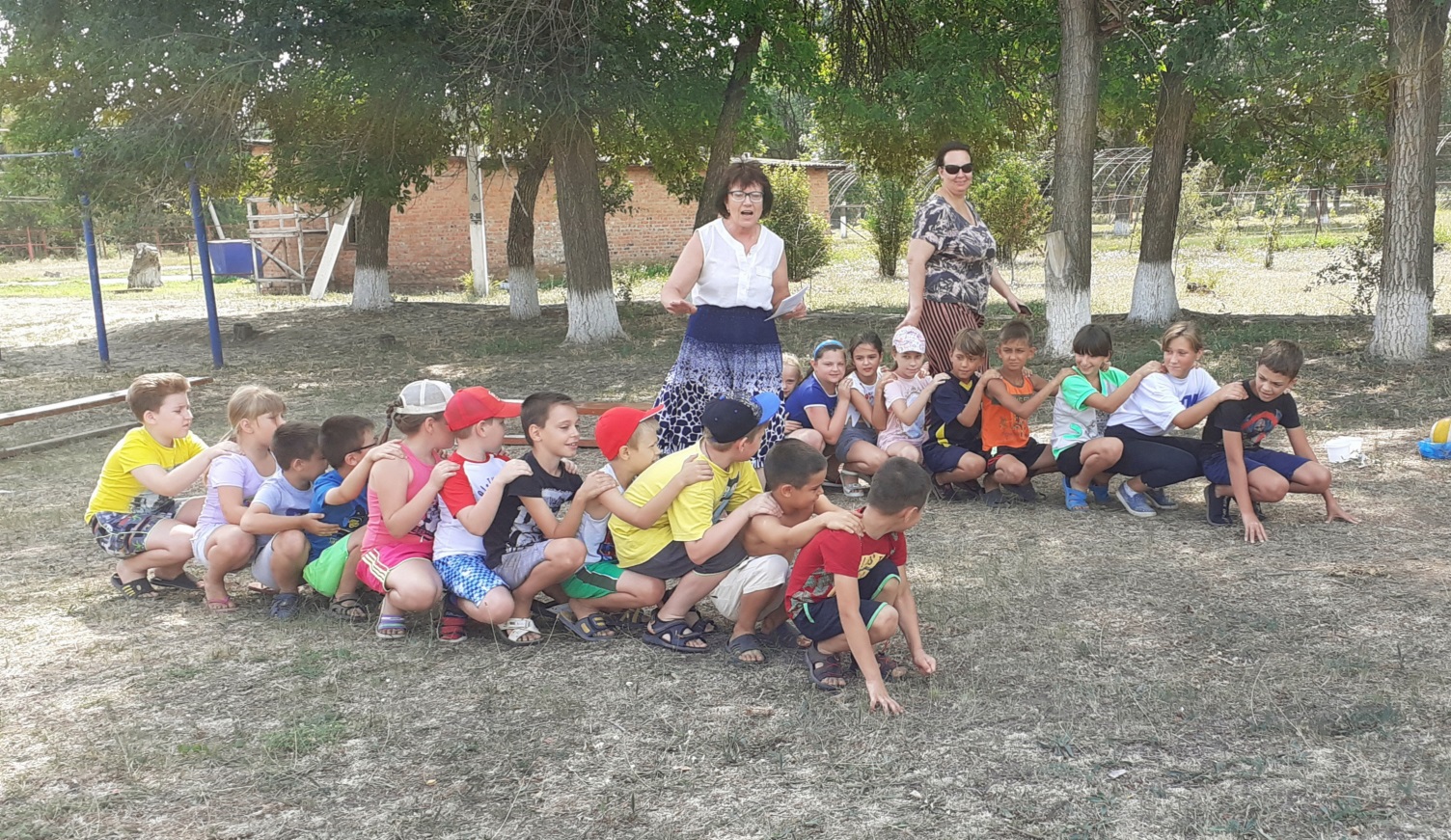 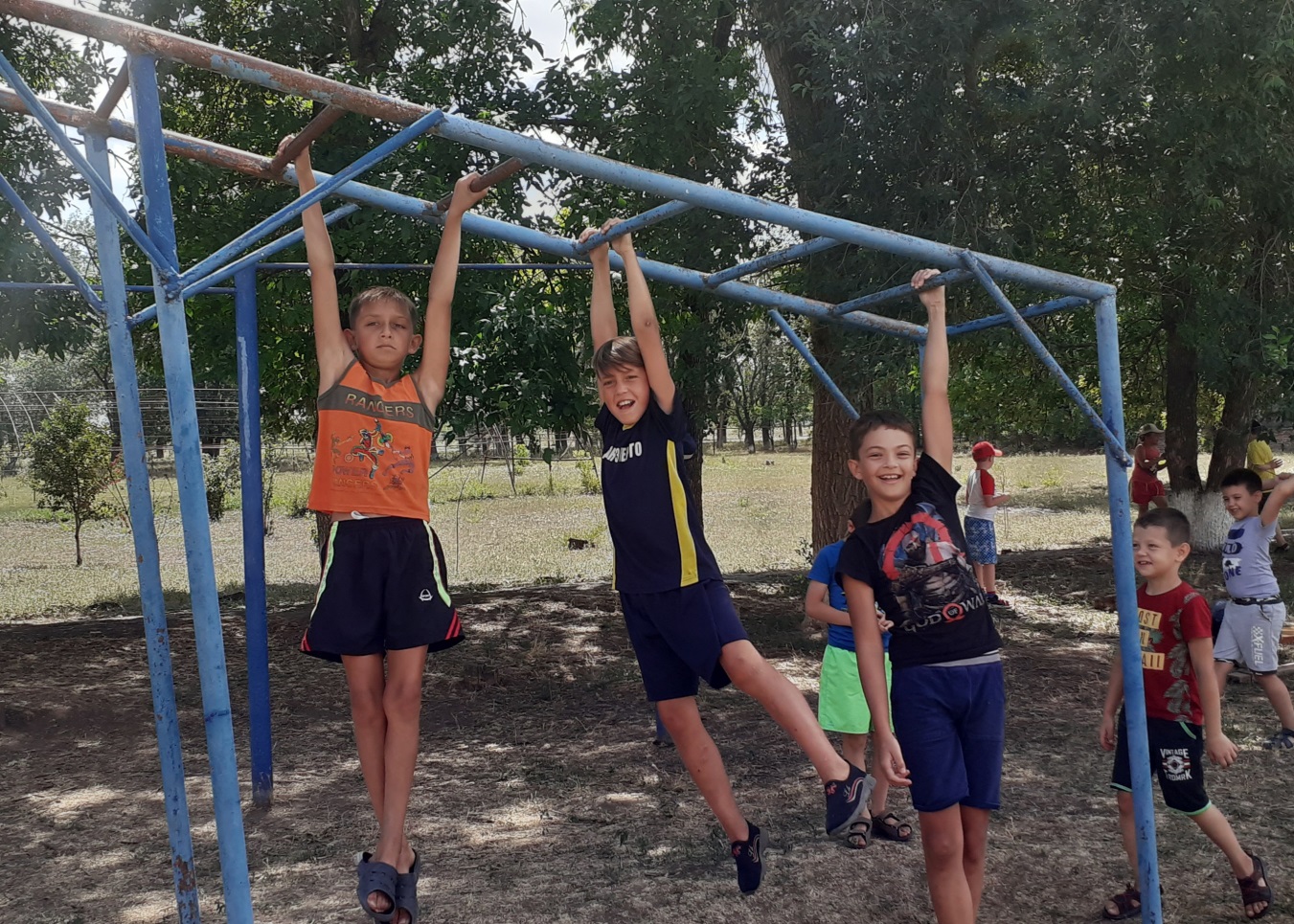 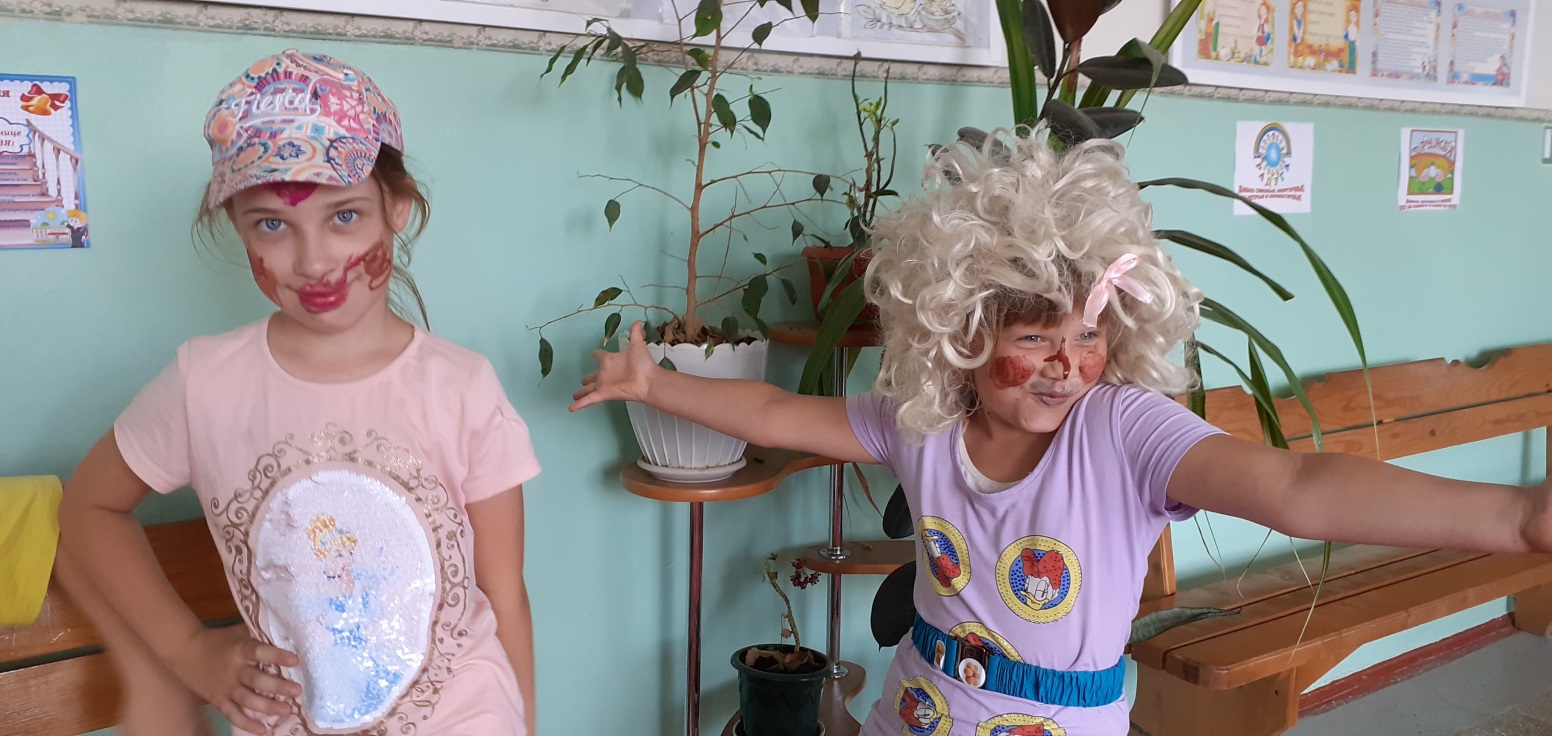 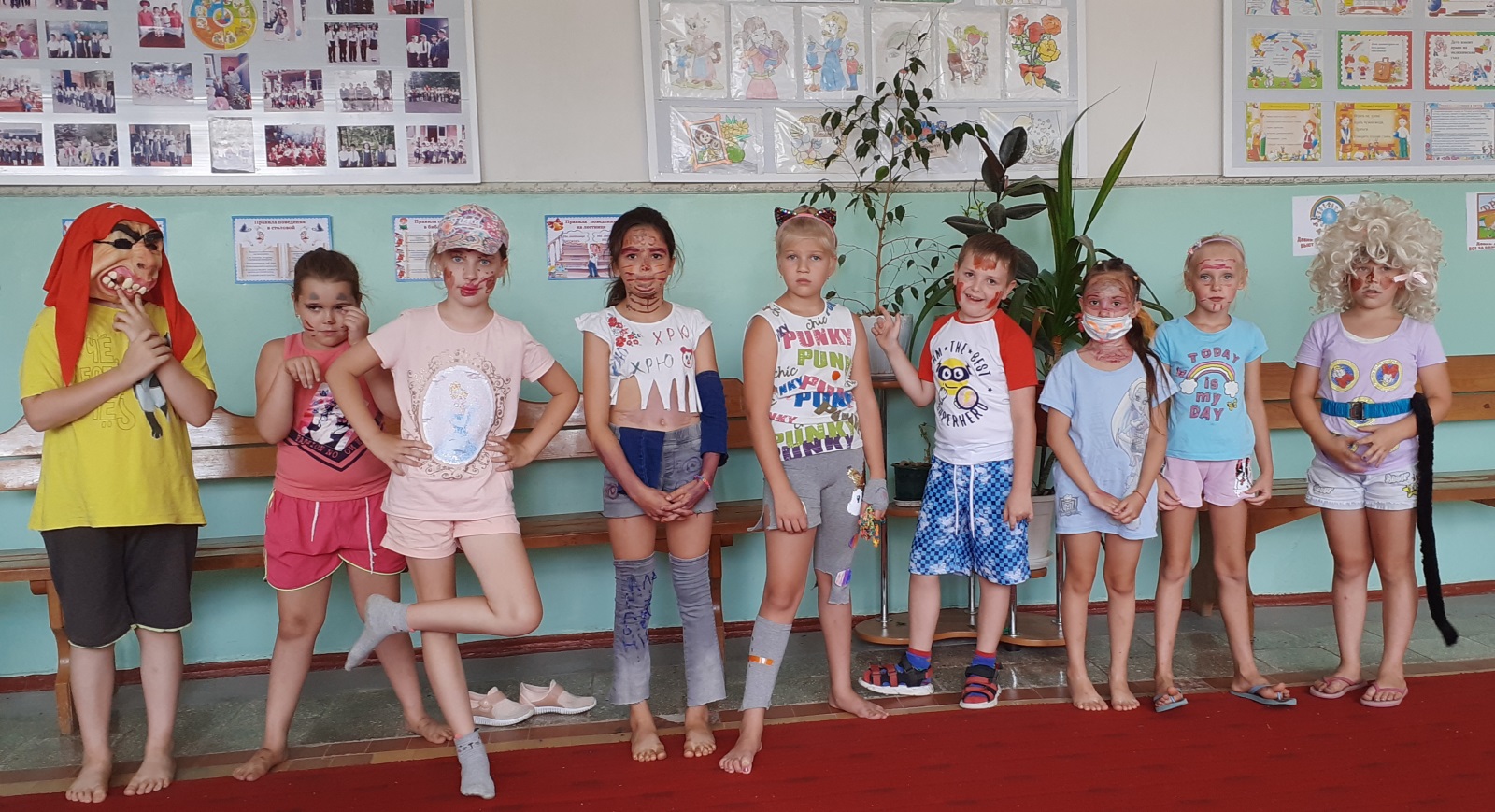 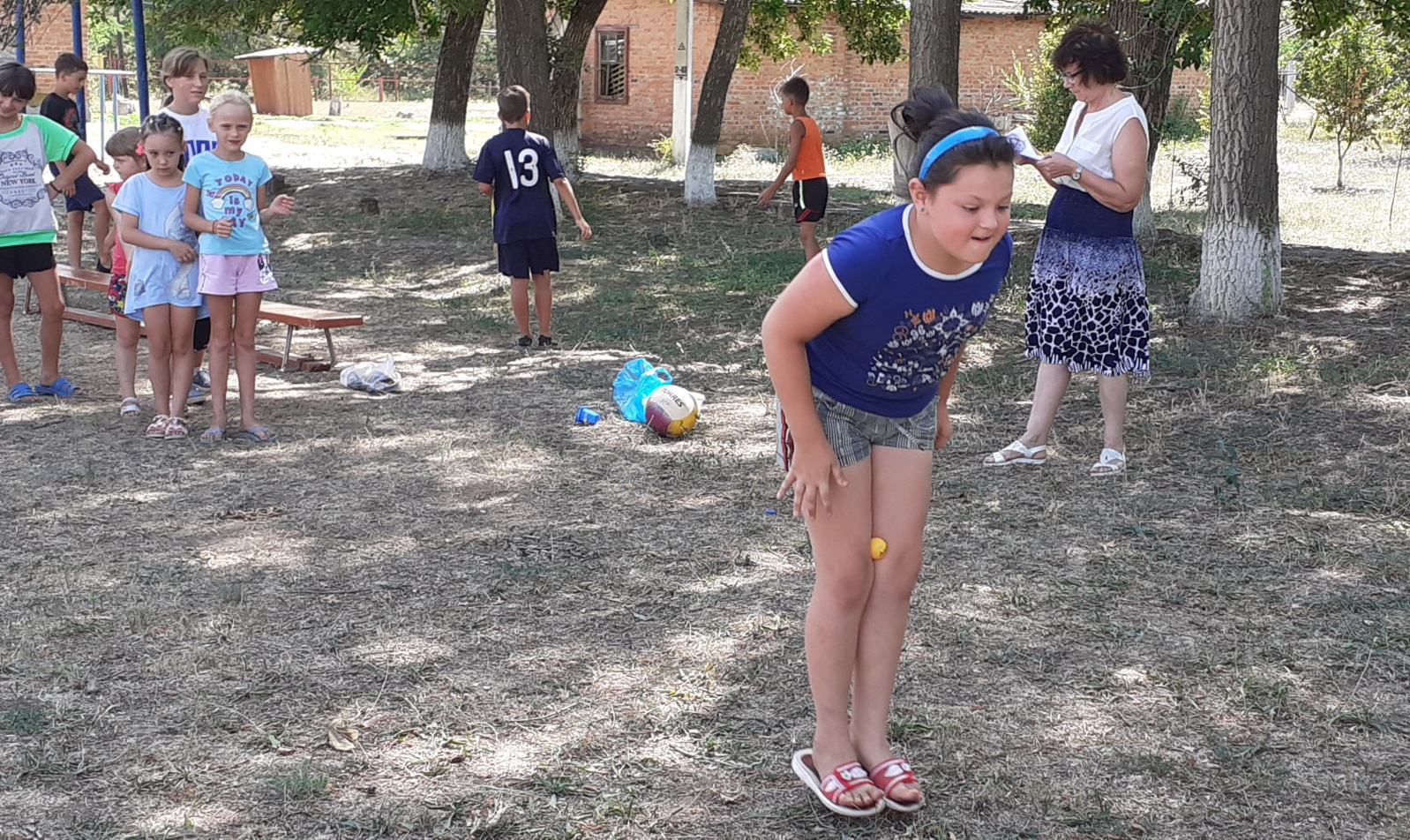 